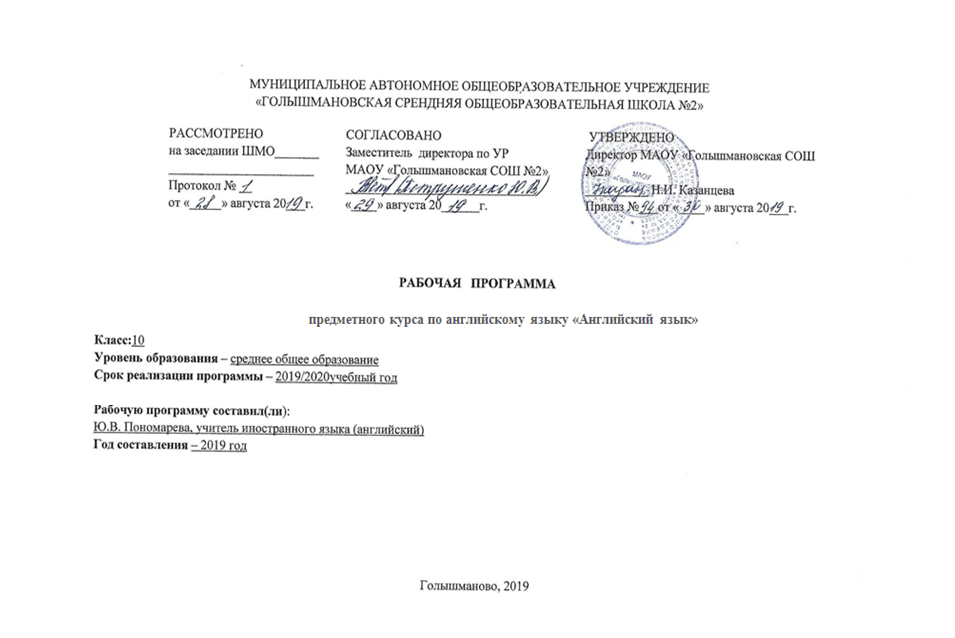 Пояснительная запискаОсновная образовательная программа курса определяется, с одной стороны, требованиями стандарта по иностранным языкам, а с другой стороны, необходимостью специализированной подготовки к сдаче экзаменов по иностранным языкам.Данный курс рассчитан на учащихся 10 классов, планирующих сдавать экзамен по английскому языку в предложенном формате. Курс проводится в режиме 2 часа  в неделю, всего 17 часов.Весь курс является практико-ориентированным с элементами анализа и самоанализа учебной деятельности учащихся.Критерии отбора содержания учебного материала обусловлены спецификой формата ЕГЭ, требующего обобщения и систематизации полученных знаний и умений.В ходе работы осуществляется как текущий контроль, позволяющий судить об успехах учащихся (качество выполнения тренировочных заданий после каждых двух занятий), так и итоговый - по окончании курса.Содержание данного предметного курса основывается  на базе. Обязательного минимума содержания основных образовательных программ и Требований к уровню подготовки выпускников Федерального компонента государственного стандарта среднего (полного)  образования  по иностранному языку и на базе учебника: Oxford. Exam Excellence. Preparation for secondary school exams. Oxford University Press, 2006.Основной целью курса является формирование:-навыков аудирования (понимание основного содержания прослушанного текста и  понимание в прослушанном тексте запрашиваемой информации, общее содержание текста ); -навыков чтения (понимание основного содержания прочитанного текста - установление соответствий и на понимание в прочитанном тексте запрашиваемой информации, полное понимание прочитаного);                                                                                                                             -навыков выполнения заданий раздела «Лексика и грамматика», направленных на проверку владения видовременными формами глаголов, личными и неличными формами глаголов, формами числительных, прилагательных, местоимений, владение различными  способами  словообразования, условных предложений.-навыков письма (написание письма личного характера и эссе)                                                                                                                                                   -навыков устной речи (тематические монологические высказывания, диалог-расспрос в предлагаемой ситуации и диалог – побуждение к действию)что соответствует основной цели обучения иностранным языкам в общеобразовательных учебных заведениях - развивать коммуникативную  компетенцию  учащегося.Данный элективный курс направлен на решение следующих задач: - углубить знания об основных грамматических явлениях    английского языка;- расширить знания об основных способах словообразования и научить работе с лексикой;- систематизировать умения по всем видам аудирования и чтения;- совершенствовать умения  устной речи согласно предложенной тематике;- совершенствовать умения в написании писем и эссе;- ознакомить с правилами заполнения бланков ЕГЭ и работой с КИМами;- обучить основным стратегиям поведения в трудной языковой ситуации.Для достижения эффективных результатов в процессе обучения учащихся планируется использование  разнообразных форм и методов работы:   Формы работы:- фронтальная- групповая- индивидуальная- тесты, контрольные работы- ролевая играФормы контроля:- тестовые задания- опрос диалогов- собеседование- дискуссия- письменные задания- выполнение проектов по темеНа занятиях элективного курса предполагается использовать элементы следующих педагогических технологий:1.Технология развивающего обучения;2.Технология личностно-ориентированного обучения;3.Технология коммуникативного обучения;4.Информационно-коммуникационные технологии (ИКТ).Требования к знаниям, умениям, навыкам по окончании курса:-овладеть навыками выполнения экзаменационных заданий по аудированию, чтению, письму, грамматике, говорению (монологическая и диалогическая речь);-в разделе «чтение» уметь выполнять задания по трём видам чтения (понимание общего содержания прочитанного, поисковое чтение текста; чтение с полным пониманием прочитанного);-в разделе «аудирование» понимать информацию на слух: основные идеи высказывания; специфическую информацию; общее содержание текста;-в разделе «письмо» уметь написать  личное письмо и эссе в соответствии с предложенной ситуацией;-в разделе «грамматика» обобщить и закрепить лексико-грамматический материал,  необходимый для успешной сдачи экзамена; уметь выполнять тестовые задания в формате ЕГЭ.-в разделе «говорение» уметь вести развёрнутое монологическое высказывание по теме\проблеме; вести диалог-расспрос с целью обмена фактической информацией; диалог с целью обмена оценочной информации.-быть готовым к сдаче экзамена в формате ЕГЭ по всем видам деятельности.Учебно-методическое обеспечениеOxford. Exam Excellence. Preparation for secondary school exams. Oxford University Press, 2006.Афанасьева О.В., Эванс В., Копылова В.В. Английский язык. Единый государственный экзамен. Тренировочные задания. Москва: «Express publishing» Просвещение, 2011.Нечаева Е.Н. Подготовка учащихся к итоговой аттестации по английскому языку в условиях модернизации российского языкового образования: учебно-методическое пособие. – Киров, 2012.Романова Л.И. ЕГЭ. Английский язык. Грамматика и лексика. Москва, Айрис-пресс, 2010.ФИПИ. Самое полное издание типовых вариантов, реальных заданий ЕГЭ. Английский язык. Москва, АСТ Астрель, 2015.Тематическое планирование.                                   СОГЛАСОВАНО                                                         Приложение №_______________                                   Заместитель Директора по УР                                  к Рабочей  программе учителя                                   МАОУ «Голышмановская СОШ №2»                       утвержденной приказом директора по школе                                    ___________Ю.В. Петрушенко                                 от «____»________20_____№________                                  «___»____________20_______г.КАЛЕНДАРНО-ТЕМАТИЧЕСКОЕ ПЛАНИРОВАНИЕПредметного курса по иностранному языку «Английский язык»Класс:10 классУчитель: Пономарева Юлия ВасильевнаУчебный год – 2019/2020учебный год                                                                                       Голышманово 2019
Календарно- тематическое планирование.№ п\п темы( раздела)Название темы( раздела)Содержание  темы( раздела)Количество часов(10 класс)1.Досуг молодежиМода подростков Великобритании, виды деятельности, качества характера, части тела, идиомы по теме внешность, конец дискриминации, «на пути к Гринписам», учебный план (права и обязанности гражданина), подготовка к ЕГЭ22.Молодежь в современном обществеРасходы, хобби и черты характера, идиомы по теме «Погода», аббревиатура, спортивные мероприятия в Великобритании, отношение к деньгам, «на пути к Гринписам», учебный план (PSHE), подготовка к ЕГЭ23.Школа и будущая профессияТипы школ, школьная жизнь, профессии, профессиональные качества, идиомы про работу, Американские средние школы, роль учителя, «на пути к Гринписам», вымирающие виды, подготовка к ЕГЭ34.Экология. Защита окружающей среды.Защита и проблемы окружающей среды, Большой Барьерный Риф (Австралия), наука, фотосинтез, «на пути к Гринписам», Тропики, подготовка к ЕГЭ.25.ПутешествияПутешествия, праздники: за и против, идиомы по теме «Путешествия», р. Темза, учебный план (география), погода, «на пути к Гринписам», морской мусор, подготовка к ЕГЭ.26.Здоровье и забота о немЕда, диета, идиомы по теме «Еда», рестораны, ночь для всех шотландцев, учебный план (наука), зубы, «на пути к Гринписам», органическое земледелие\производство, подготовка к ЕГЭ.27.Свободное времяРазвлечения, типы представлений, кино, обзоры, музей Мадам Тюссо, учебный план (музыка), триумф «любителей», «на пути к Гринписам», бумага, подготовка к ЕГЭ.28.Научно-технический прогрессСовременные гаджеты, электрооборудование и возможные проблемы, идиомы по теме «Технологии», лучшие британские изобретатели, учебный план (наука), приборы нагревания, альтернативная энергия, «на пути к Гринписам», подготовка к ЕГЭ.2№ урокаНаименование тем уроковДомашнее заданиеДомашнее заданиеДомашнее заданиеДомашнее заданиеДомашнее заданиеДатапланДатапланДата фактМОДУЛЬ 1         Досуг молодежиМОДУЛЬ 1         Досуг молодежиМОДУЛЬ 1         Досуг молодежиМОДУЛЬ 1         Досуг молодежиМОДУЛЬ 1         Досуг молодежиМОДУЛЬ 1         Досуг молодежиМОДУЛЬ 1         Досуг молодежиМОДУЛЬ 1         Досуг молодежиМОДУЛЬ 1         Досуг молодежиМОДУЛЬ 1         Досуг молодежи1Настоящие формы глагола: образование, употребление в речиПовт. слова, упр. 3 стр. 14Повт. слова, упр. 3 стр. 14Повт. слова, упр. 3 стр. 14Повт. слова, упр. 3 стр. 14Повт. слова, упр. 3 стр. 142Письмо неофициального стиляЗаписи учить, упр. 3 стр. 19Записи учить, упр. 3 стр. 19Записи учить, упр. 3 стр. 19Записи учить, упр. 3 стр. 19Записи учить, упр. 3 стр. 19МОДУЛЬ 2        Молодёжь в современном обществе.МОДУЛЬ 2        Молодёжь в современном обществе.МОДУЛЬ 2        Молодёжь в современном обществе.МОДУЛЬ 2        Молодёжь в современном обществе.МОДУЛЬ 2        Молодёжь в современном обществе.МОДУЛЬ 2        Молодёжь в современном обществе.МОДУЛЬ 2        Молодёжь в современном обществе.МОДУЛЬ 2        Молодёжь в современном обществе.МОДУЛЬ 2        Молодёжь в современном обществе.МОДУЛЬ 2        Молодёжь в современном обществе.3Инфинитив или герундий: формы, значения, употреблениеУпр. 3, 6 стр. 32-33Упр. 3, 6 стр. 32-33Упр. 3, 6 стр. 32-33Упр. 3, 6 стр. 32-33Упр. 3, 6 стр. 32-334Практикум по выполнению заданий формата ЕГЭГоворение стр. 43Говорение стр. 43Говорение стр. 43Говорение стр. 43Говорение стр. 43МОДУЛЬ 3      Школа и будущая профессия.МОДУЛЬ 3      Школа и будущая профессия.МОДУЛЬ 3      Школа и будущая профессия.МОДУЛЬ 3      Школа и будущая профессия.МОДУЛЬ 3      Школа и будущая профессия.МОДУЛЬ 3      Школа и будущая профессия.МОДУЛЬ 3      Школа и будущая профессия.МОДУЛЬ 3      Школа и будущая профессия.МОДУЛЬ 3      Школа и будущая профессия.МОДУЛЬ 3      Школа и будущая профессия.5Будущее время: образование, употребление в речи; Степени сравнения прилагательных: образование, употребление в речиБудущее время: образование, употребление в речи; Степени сравнения прилагательных: образование, употребление в речиИндивидуальные заданияИндивидуальные заданияИндивидуальные заданияИндивидуальные задания6Практикум по ЕГЭПрактикум по ЕГЭПисьмо стр. 61, упр. 1-2 стр. 62Письмо стр. 61, упр. 1-2 стр. 62Письмо стр. 61, упр. 1-2 стр. 62Письмо стр. 61, упр. 1-2 стр. 62Модуль  4   Экология.  Защита окружающей среды.Модуль  4   Экология.  Защита окружающей среды.Модуль  4   Экология.  Защита окружающей среды.Модуль  4   Экология.  Защита окружающей среды.Модуль  4   Экология.  Защита окружающей среды.Модуль  4   Экология.  Защита окружающей среды.Модуль  4   Экология.  Защита окружающей среды.Модуль  4   Экология.  Защита окружающей среды.Модуль  4   Экология.  Защита окружающей среды.Модуль  4   Экология.  Защита окружающей среды.7Модальные глаголы: формы, значения, употребление в речиМодальные глаголы: формы, значения, употребление в речиУпр. 7,8 стр. 69Упр. 7,8 стр. 69Упр. 7,8 стр. 69Упр. 7,8 стр. 698Практикум по выполнению заданий формата ЕГЭПрактикум по выполнению заданий формата ЕГЭГоворение стр. 79Говорение стр. 79Говорение стр. 79Говорение стр. 79МОДУЛЬ 5.           Путешествия.МОДУЛЬ 5.           Путешествия.МОДУЛЬ 5.           Путешествия.МОДУЛЬ 5.           Путешествия.МОДУЛЬ 5.           Путешествия.МОДУЛЬ 5.           Путешествия.МОДУЛЬ 5.           Путешествия.МОДУЛЬ 5.           Путешествия.МОДУЛЬ 5.           Путешествия.МОДУЛЬ 5.           Путешествия.9Артикли. Прошедшие времена: употребление в речиАртикли. Прошедшие времена: употребление в речиАртикли. Прошедшие времена: употребление в речиПравило учитьПравило учитьПравило учить10Практикум по выполнению заданий формате ЕГЭПрактикум по выполнению заданий формате ЕГЭПрактикум по выполнению заданий формате ЕГЭЭлектронное письмо –Электронное письмо –Электронное письмо –Модуль 6. Здоровье и забота о нём.Модуль 6. Здоровье и забота о нём.Модуль 6. Здоровье и забота о нём.Модуль 6. Здоровье и забота о нём.Модуль 6. Здоровье и забота о нём.Модуль 6. Здоровье и забота о нём.Модуль 6. Здоровье и забота о нём.Модуль 6. Здоровье и забота о нём.Модуль 6. Здоровье и забота о нём.Модуль 6. Здоровье и забота о нём.11Условные предложения: формы, образование, употребление в речиУсловные предложения: формы, образование, употребление в речиУсловные предложения: формы, образование, употребление в речистр.46у 1.2.4;стр.46у 1.2.4;стр.46у 1.2.4;12Написание докладов по моделиНаписание докладов по моделиНаписание докладов по моделиР.т. стр 48 упр.1,2,4,5Р.т. стр 48 упр.1,2,4,5Р.т. стр 48 упр.1,2,4,5Модуль 7. Свободное время.Модуль 7. Свободное время.Модуль 7. Свободное время.Модуль 7. Свободное время.Модуль 7. Свободное время.Модуль 7. Свободное время.Модуль 7. Свободное время.Модуль 7. Свободное время.Модуль 7. Свободное время.Модуль 7. Свободное время.13Пассивный залог: формы, образование, употребление в речиПассивный залог: формы, образование, употребление в речиПассивный залог: формы, образование, употребление в речиПассивный залог: формы, образование, употребление в речиР.т. стр. 56 упр 1-3,6Р.т. стр. 56 упр 1-3,6Р.т. стр. 56 упр 1-3,614Систематизация и обобщение знаний по теме «Свободное время»Систематизация и обобщение знаний по теме «Свободное время»Систематизация и обобщение знаний по теме «Свободное время»Систематизация и обобщение знаний по теме «Свободное время»Р.т стр 54 упр. 1-4Р.т стр 54 упр. 1-4Р.т стр 54 упр. 1-4Модуль 8.         Научно-технический прогресс.Модуль 8.         Научно-технический прогресс.Модуль 8.         Научно-технический прогресс.Модуль 8.         Научно-технический прогресс.Модуль 8.         Научно-технический прогресс.Модуль 8.         Научно-технический прогресс.Модуль 8.         Научно-технический прогресс.Модуль 8.         Научно-технический прогресс.Модуль 8.         Научно-технический прогресс.Модуль 8.         Научно-технический прогресс.15Косвенная речь: образование, формы, употреблениеКосвенная речь: образование, формы, употреблениеКосвенная речь: образование, формы, употреблениеКосвенная речь: образование, формы, употреблениеУч. Стр. 150 упр.10Уч. Стр. 150 упр.10Уч. Стр. 150 упр.1016Написание эссе; Практикум по выполнению заданий формата ЕГЭНаписание эссе; Практикум по выполнению заданий формата ЕГЭНаписание эссе; Практикум по выполнению заданий формата ЕГЭНаписание эссе; Практикум по выполнению заданий формата ЕГЭР.т. стр 66 упр. 1,3,5Р.т. стр 66 упр. 1,3,5Р.т. стр 66 упр. 1,3,517Практикум по выполнению заданий формата ЕГЭПрактикум по выполнению заданий формата ЕГЭПрактикум по выполнению заданий формата ЕГЭПрактикум по выполнению заданий формата ЕГЭПрактикум по выполнению заданий формата ЕГЭУч. Стр. 150Уч. Стр. 150